Оглавление
	1. Сокращения и обозначения………………………………………….……. 2	1. Описание процесса деятельности …………………….…………….… 3Сокращения и обозначенияОписание процесса деятельностиРежим вывода уведомлений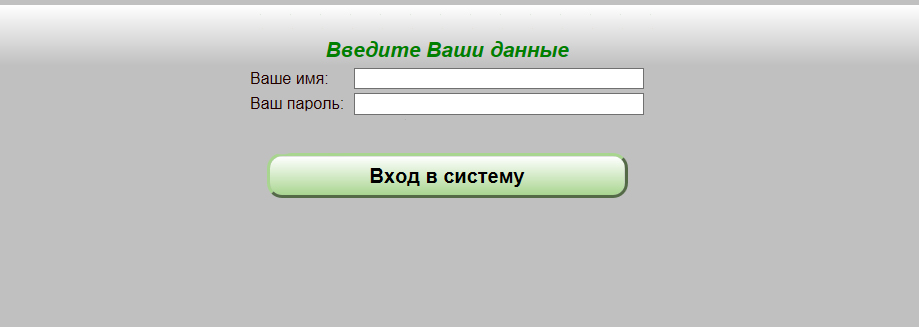 Для начала работы с системой пользователь должен внести ввести логин и пароль. Эти данные являются уникальными и передаче другому лицу не подлежат.После входа в программу должен открыться экран работы с пациентом. 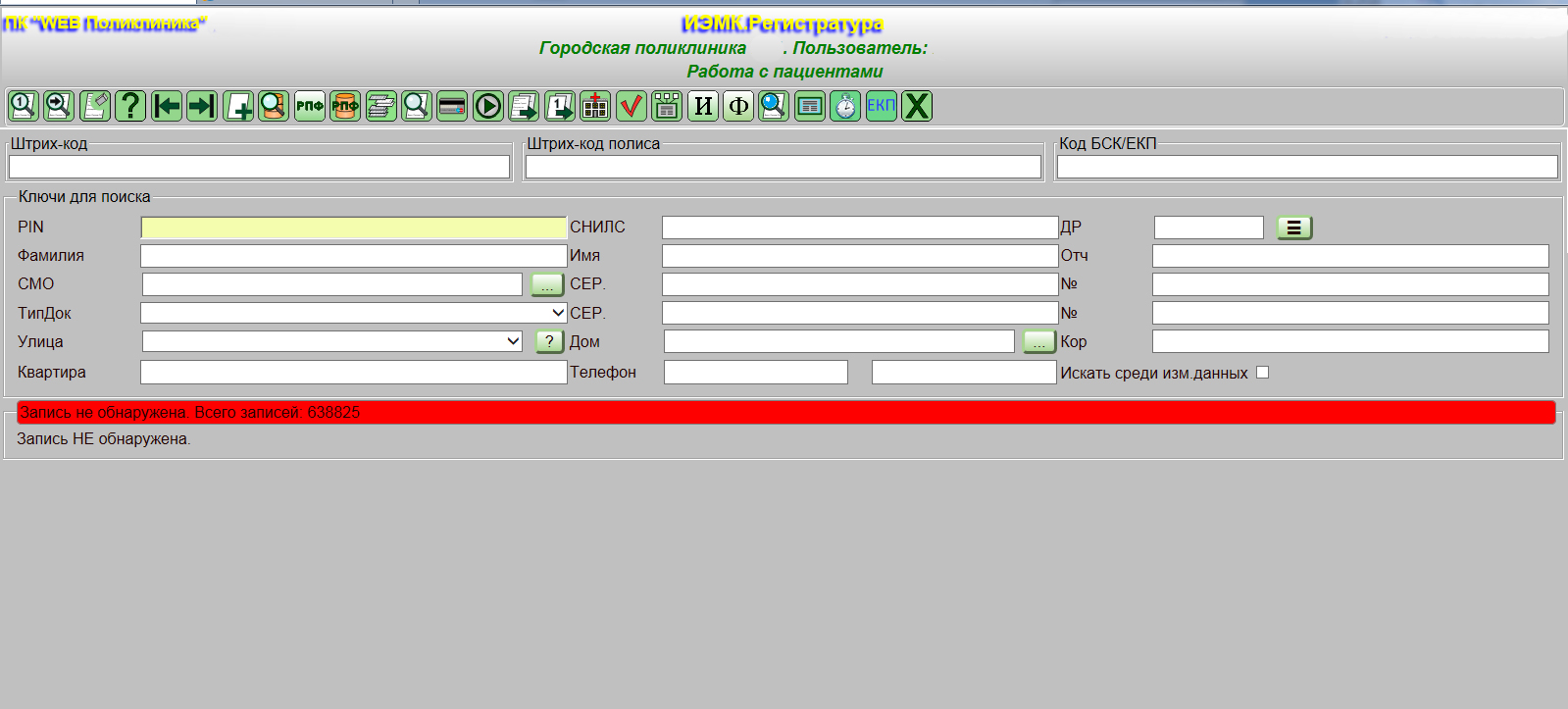 Если есть новые непрочитанные оповещения (в средрем ряду интерфейса отображается их количество).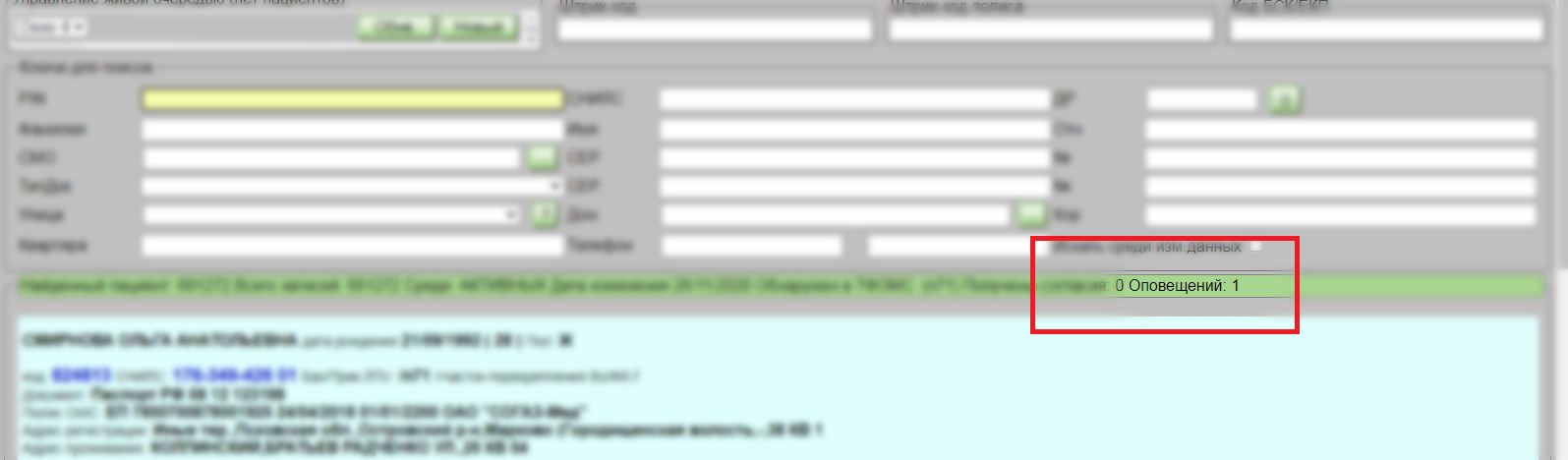 Рис. 2. Блок ознакомления с новыми оповещениями.Для входа в режим просмотра/принятия оповещений, необходимо нажать пиктограмму 	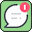 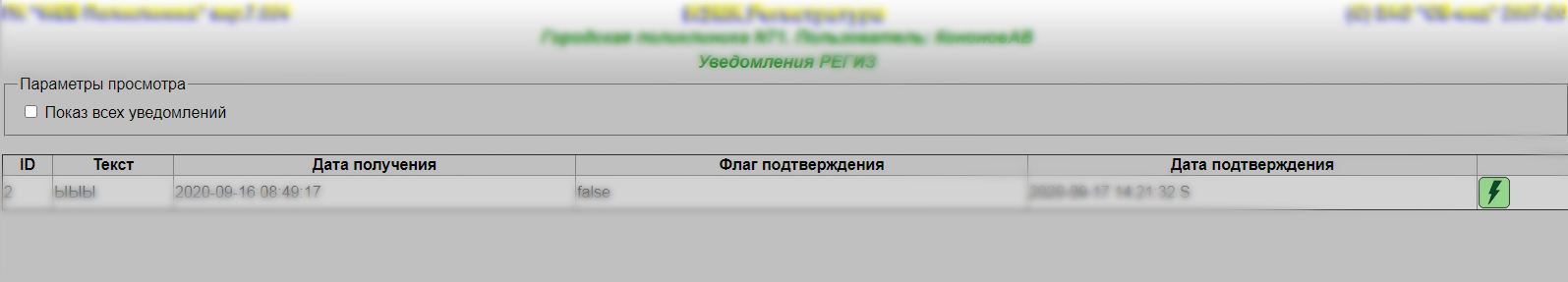 По умолчанию отображаются только новые оповещения. Справа от каждого уведомления присутствует пиктограмма принятия оповещения 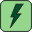 Так же есть возможность просмотра всех ранее полученных уведомлений. Для этого необходимо поставить “галочку” – Показ всех уведомлений.Приложение к техническому проекту интеграции МИС МО с РЕГИЗ.СОРаздел Сервис оповещений (СО).ЗАО “СВ-мед”21.07.2020ТерминОпределениеГИС ЕКПГосударственная информационная система Санкт-Петербурга «Единая карта петербуржца»КИС ЕКПСервис комитета по информатизации и связи для работы с «Единая карта петербуржца»QR-кодQuick Response Code (код быстрого отклика) – матричный (двумерный) штрих-код, размещаемый на оборотной стороне электронной карты «Единая карта петербуржца» и содержащий идентификатор картыОМСОбязательное медицинское страхованиеЛПУЛечебно-поликлиническое учреждениеРЕГИЗРегиональная информационная система, которая автоматизирует региональные процессы здравоохранения и создает единое информационное поле для обмена данными между медицинскими учреждениями, органами управления здравоохранением и гражданамиТФОМСТерриториальный фонд обязательного медицинского страхованияЕИСЕдиная информационная система